СОВЕТ ДЕПУТАТОВГОРОДСКОГО ОКРУГА ГОРОД ЕЛЕЦЛИПЕЦКОЙ ОБЛАСТИ РОССИЙСКОЙ ФЕДЕРАЦИИшестого созыва52 сессияР Е Ш Е Н И ЕОт 22.03.2022                                                                             № 395О согласовании изменения границ городского округа город Елец Липецкой области	Рассмотрев обращение Главы городского округа город Елец о даче согласия на изменение границ городского округа город Елец Липецкой области, учитывая рекомендательное решение постоянной комиссии Совета депутатов городского округа город Елец, руководствуясь Федеральным законом от 06.10.2003 № 131-ФЗ «Об общих принципах организации местного самоуправления в Российской Федерации», Уставом городского округа город Елец, Совет депутатов городского округа город ЕлецРЕШИЛ:	1. Согласовать изменение границ городского округа город Елец Липецкой области путем отнесения к границе земель, государственная собственность на которые не разграничена, площадью 19,02 га и земельного участка с кадастровым номером 48:07:1530301:229, площадью 21,62 га, расположенных в границе сельского поселения Нижневоргольский сельсовет Елецкого муниципального района Липецкой области (схема изменения границ городского округа город Елец Липецкой области прилагается).	2. Опубликовать настоящее решение в Елецкой городской общественно-политической газете «Красное знамя».	3. Настоящее решение вступает в силу со дня его официального опубликования.	Председатель 			                                                        В.Н. НиконовПриложение к решению Совета депутатов городского округа город Елецот 22.03.2022   № 395Схема изменения границ городского округа город Елец Липецкой области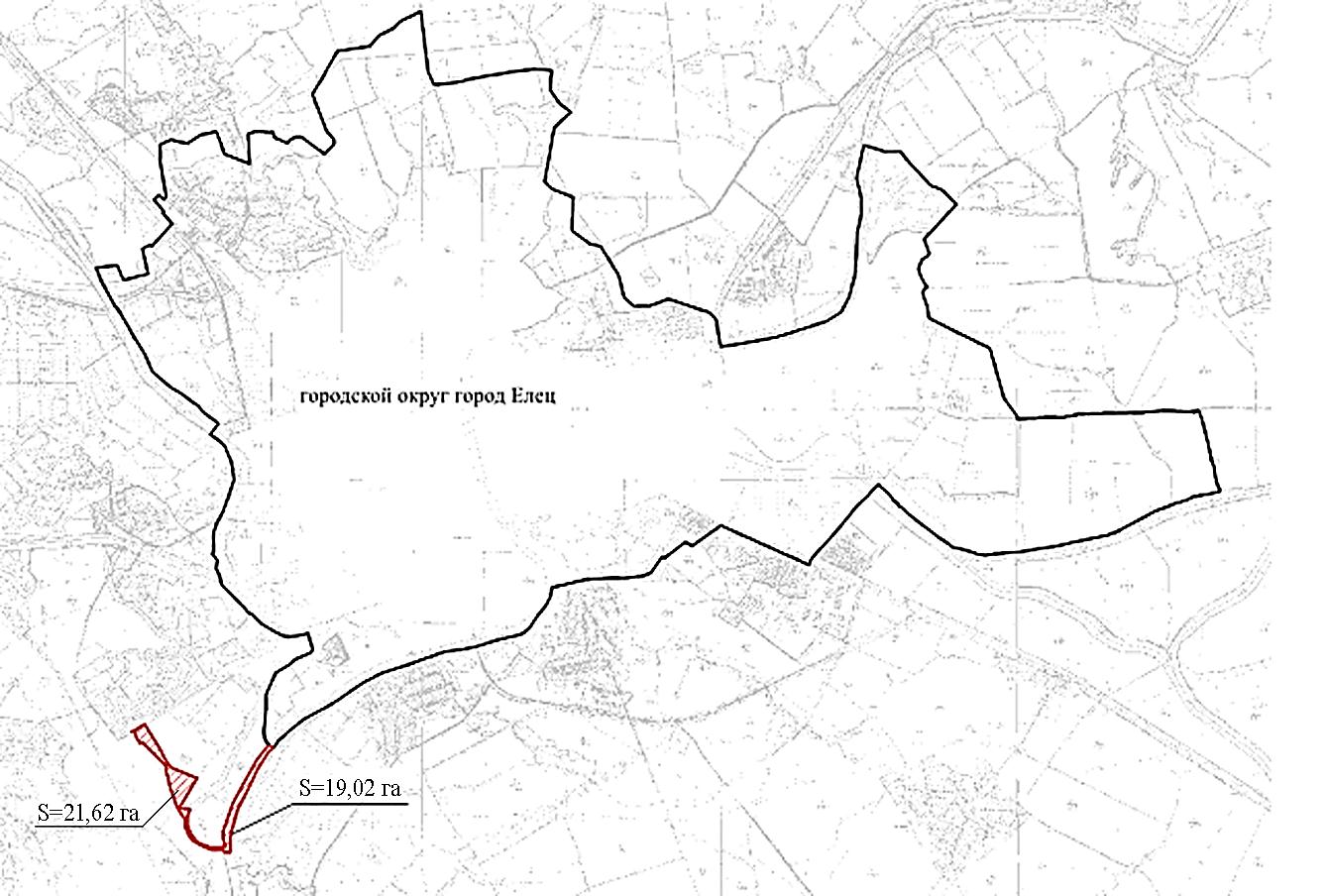 